По реализации национального проекта25.08.2020Национальный проект "Демография"Объект "Детский сад на 280 мест в округе Майская горка города Архангельска".Подрядная организация ООО "Белый Дом". Строительство данного объекта планируется методом "под ключ" (проектирование, строительство, приобретение и монтаж оборудования, ввод объекта в эксплуатацию осуществляется одной организацией).Идентификационный код закупки:193290128442529010100101070010000000Место расположения: территориальный округ Майская Горка, земельный участок с кадастровым номером 29:22:060403:4248Краткая характеристика объекта:Площадь застройки 2059,38 кв. м, площадь здания 3 499,37 кв. м, строительный объем 18 275,01 куб. м. На первом этаже здания расположены 6 групповых ячеек для детей ясельного возраста. На втором этаже располагаются групповые ячейки для детей дошкольного возраста: 2 ячейки – для старшей группы, 2 ячейки – для подготовительной группы, 2 ячейки – для средней группы. Предусмотрено размещение музыкального и гимнастического залов. На этаже предусмотрены служебно-бытовые помещения. В состав служебно-бытовых помещений входят: кабинет заведующего, методический кабинет, кабинеты специалистов, бухгалтерия, хоз. кладовая, туалет для персонала, комната уборочного инвентаря.Ход работ на объекте по состоянию на 25.08.2020:Забивка свай – 100%, Ростверк – 100%, Подбетонка – 100%, Кирпичная кладка стен 1 и 2 этажей – 100%, Плиты на отм. 0,000; 3,300; 6,740 – 100%, Монолитные балки и участки – 100%, Оконные блоки – 100%, Витражи – 100 %, Кровля – 98%, Отопление – 98 %, Перегородки – 100%, Полы 1 и 2 этажи – 100%, Фасад (керамогранит) – 96%, Электрика – 95%, Наружный водопровод и канализация – 96%, Внутренний водопровод – 92%, Внутренняя канализация – 97%, Вентиляция – 97%, Штукатурка – 100%, Шпаклевка – 100%, Наружное освещение – 65%, Благоустройство – 94%, ИТП – 97%.        Ввод объекта в эксплуатацию – 2020 год.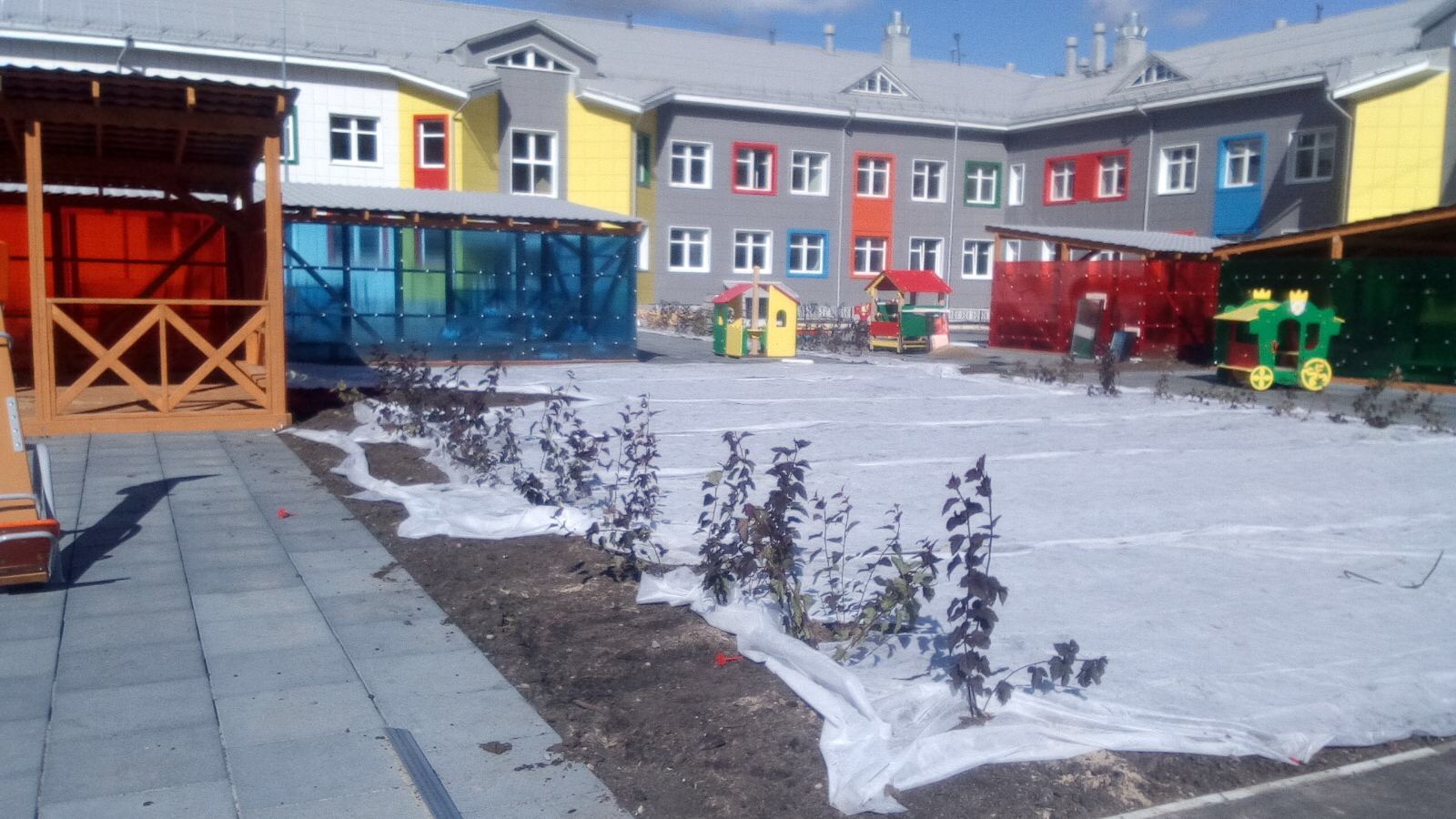 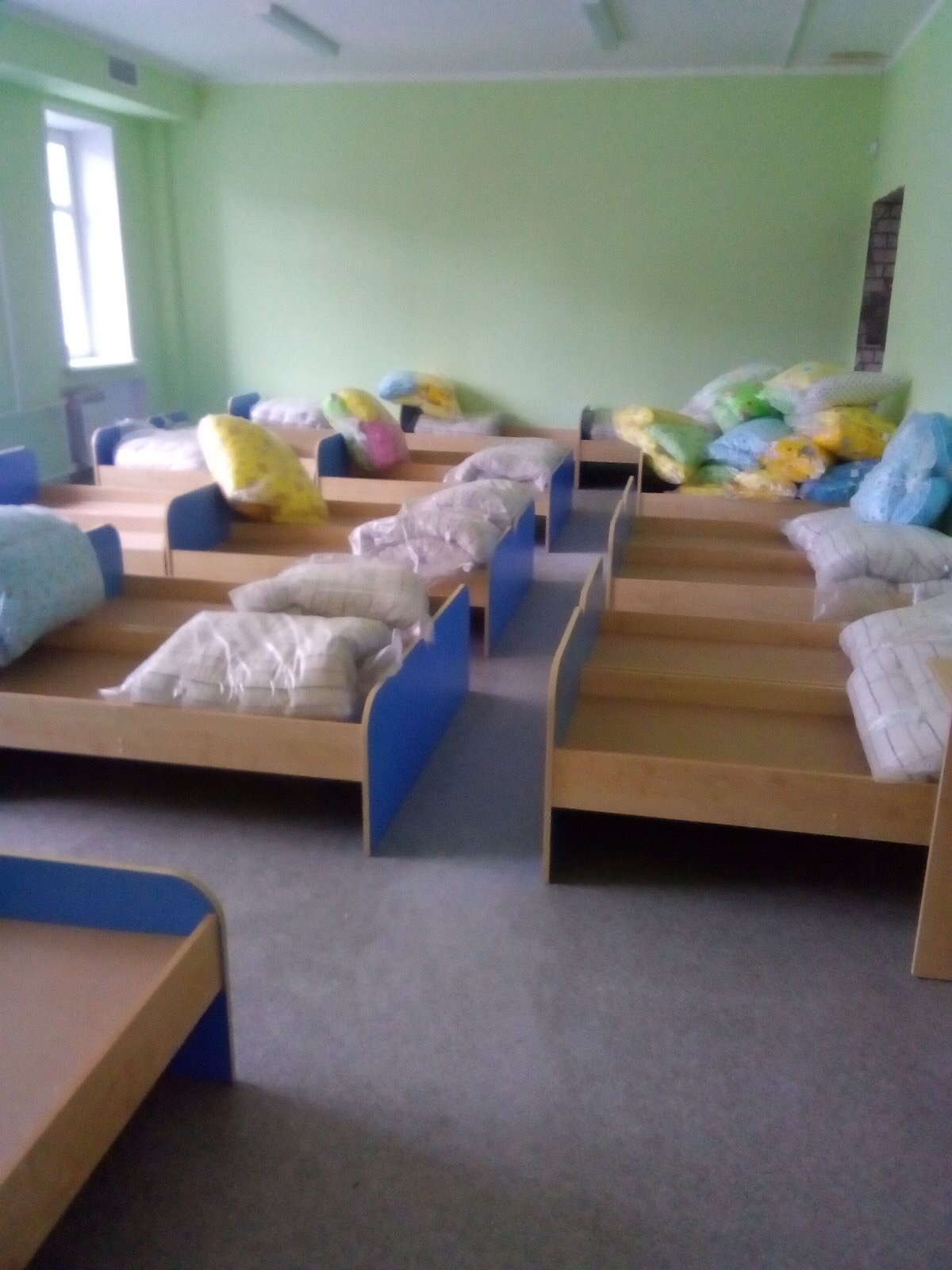 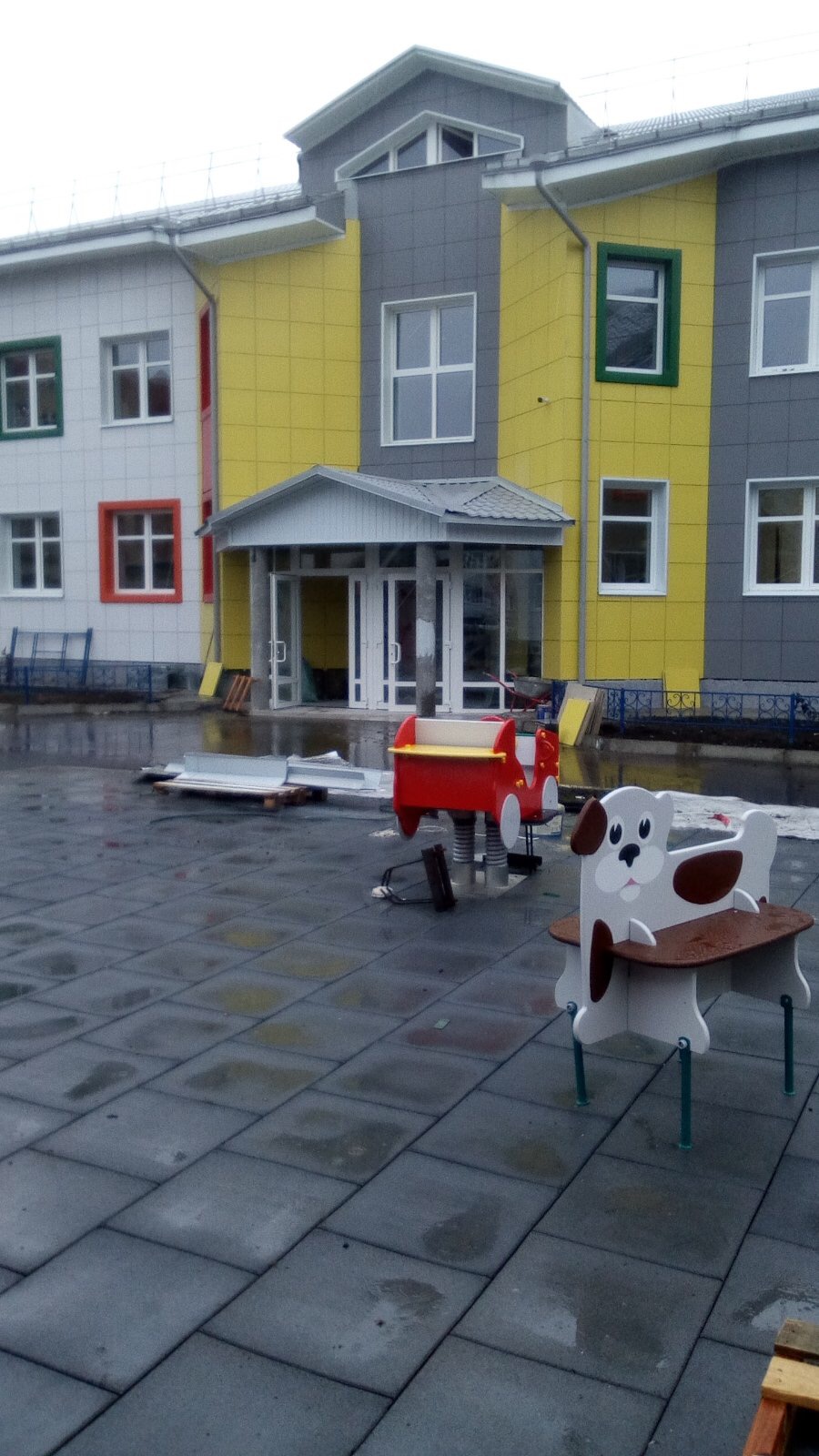 